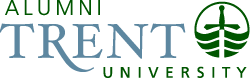 TUAA 48th Annual General Meeting MinutesOctober 1, 2016, 10:30am-12:00pmCC 307 Lecture Hall with Live Stream View available at https://webcast.trentu.caMeeting called by: Jess Grover, TUAA PresidentAttendees: Sherry Booth, Teresa Bugelli, Marilyn Burns, John Butcher, Cheryl Coss, Bryan Davies, Athena Flak, Jess Grover, Adam Guzkowski, Lee Hays, Charlene Holmes, Jessica Lee, Maile Loweth Reeves, Tom Miller, Danen Oberon, Steve Robertson, Karen Smith, Bob Taylor-Vaisey Guests: Leo Groarke, Trent University President	  Julie Davis, VP ER&APresident’s Welcome – Jess GroverWelcome everyone, thank you for attending the Trent University Alumni Association 48th Annual General MeetingThank you to outgoing Executive members who are wrapping up their term. Approval of Agenda 2016 – Jess GroverMotion to approve the Agenda: Cheryl CossSeconded by: Maile Loweth ReevesAgenda approvedApproval of Minutes 2015 – Jess GroverMotion to approve the Agenda: Jess GroverSeconded by: Jessica LeeMinutes approvedTrent Alumni Strategic Plan Update – Council ExecutiveUpdate presented by Lee Hays, Jess Grover, Jessica Lee, Maile Loweth Reeves, and Charlene HolmesPresentation attached includes planning timelines, strategies already implemented, next steps, and major successesFrom the presentation, Areas of Improved Focus: Trent Durham Alumni Affairs presenceGraduate Program alumniEngaging Alumni in recruitmentStudent Alumni AssociationRatification of TUAA Constitutional Amendments – Jess GroverAll the changes had been approved by Council, looked for ratificationPresentation with all amendments attachedIncludes updating of language, updating of executive duties and titles to reflect the strategic plan, updating and adding of by-laws, and adding page numbers to the ConstitutionNew position duties for the VP, Communications & Member Services missed in the presentation: “The VP, Communications & Member Services is responsible for overseeing the Association’s engagement with its membership, including Alumni Relations, the benefits and services; for communicating with Alumni with respect to the activities of the Association, including through online tools; for providing support to the Trent Alumni Magazine Editorial Board and the Office of Alumni Affairs with respect to the dissemination and information of Alumni; and for insuring preparation of the Alumni Report.” Motion to ratify the changes: Jess GroverSeconded by: John ButcherDiscussion: While removing the examples would remove need to update them, the examples show that you can hold two roles at once. If article VI was changed, it wasn’t ratified at an AGM, so it can be changed this year and be ratified next year. By-law 3 – Elections, Clause 6 amended to read “6. In odd-numbered years, five (5) Councillors shall normally be elected, as well as the President, Vice-President of Campus Communities and Vice-President of Engagement and Philanthropy. In even-numbered years, five (5) Councillors shall normally be elected, as well as the Vice-President of Council Organization, the Vice-President of Communications and Member Services, and the Council-Colleges Liaison.”Council Elections – Lee HaysAll positions acclaimed, so no vote required this year. New members of Council to be confirmed: VP, Council Organization: Jessica LeeVP, Communications and Member Services: Sebastian CosgroveVP, Campus Communities: Charlene HolmesVP, Engagement and Philanthropy: Maile Loweth ReevesCouncillors: Tawny Weese, Wei Lynn Eng, Steven Robertson, Athena Flak, Karen Smith, Herb O’Heron, Diane TherrienCouncil – Colleges Liaison: Jessica RogersAlumni on Senate: Danan OberonMotion to approve slate of new Council Members: Jess GroverSeconded by: Teresa BugelliSlate of new Council Members approvedUniversity Update – Leo GroarkeOntario University Fair: New booth location across for University of TorontoBig screen showcasing our beautiful campusStudent Centre is rising and work is being done to further the new Research and Innovation ParkBata Library: Applied to the Federal Government for funding towards a $14 million renovationMaking the library more sustainable environmentallyShould know by mid-October if successfulTraill College: Alumni voice was heard throughout the review processNot closing TraillWorking to make it sustainable Currently 30 undergraduate students living in a renovated floor of Wallis Hall. Looking to increase the number of undergraduate studentsDiscussion: How more undergraduate students are accommodated on campus at Traill will depend on enrolment. Another floor of Wallis Hall is looking to be converted, which would double the number of students, but beyond that it gets complicated due to space. We jumped up in rankings in the McClain’s magazine. This is mainly due to reputation and paying attention to what the matrix says. Other institutions have noticed our increase in rank. Trent is proud of being a primarily undergraduate university. It makes us distinctive. Graduate programs are growing, more post-graduate certificates too. We’re in a good niche and we don’t want to lose that. Marilyn Burns added: being a small university provides a unique contact between students and faculty. Specializations/Emphasis programs provide great pathways to post-graduate programs, such as law school and medical school. Alumni testimonials would be great to use for recruitment. The challenge will be balancing the workload of the faculty and staff as more and more students are coming looking for that personal connection. There was a review of internationalization. Trent’s goal is to be more international. Currently 6%, looking to be 10%Traill Endowment Fund is being establishedThank you to Jess Grover for doing such a great job. Alumni Student Centre Challenge Update – Julie DavisThank you to Jess, Lee, and Sylvia for all their hard workAlumni Student Centre Challenge was to raise $750K $1.5M raised! Sherry Booth announced: to recognize all the alumni who donated and the anonymous donor, the ground floor will be named the Alumni Atrium. Adjournment – Jess GroverMotion to adjourn the meeting: Teresa BugelliMeeting adjourned